Publicado en Donostia-San Sebastián el 27/09/2017 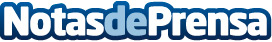 Distribuidora Farmacéutica de Gipuzkoa celebra una masiva Asamblea General con motivo del Día Mundial del FarmacéuticoCerca de 150 farmacéuticos guipuzcoanos acudieron a la asamblea general organizada por DFG en sus instalaciones en la que se conmemoró el Día Mundial del Farmacéutico que se celebra el 25 de septiembreDatos de contacto:Distribuidora Farmacéutica de Gipuzkoa (DFG)943223750Nota de prensa publicada en: https://www.notasdeprensa.es/distribuidora-farmaceutica-de-gipuzkoa-celebra Categorias: Industria Farmacéutica País Vasco http://www.notasdeprensa.es